									              07.10.2022 						                              	        Cuma Saat:16:00        03.10.2022 TARİHLİ GÜNDEMİN DEVAMI(Ekim Ayı Meclis Toplantısının 3. Birleşimi)05.10.2022 tarihinden sonra sonuçlanan raporlar.(72/2022)- Belediyemizce hazırlanan “Bağımsız Sıfır Atık Toplayıcıları Çalışma Usul ve Esasları” hakkındaki düzenlemenin oybirliği ile uygun bulunduğuna ilişkin İmar-Hukuk-Çevre Komisyonu Raporları.(90/2022)- Bahçelievler Mahallesi, Ali Rıza Avni Bulvarı, No:1 Karabağlar/İzmir adresinde bulunan iş yerinin Belediye Meclisimizin 07.08.2015 tarihli ve 146/2015 sayılı kararı ile Karabağlar Spor ve İnşaat Taahhüt Doğalgaz Maden Enerji Gıda Bilişim Sanayi ve Ticaret A.Ş’ye verilmiş olan 10 yıllık intifa hakkının, taşınmazın teslim edilmesi nedeniyle 04.10.2022 teslim tarihi itibari ile kaldırılması ve önerge ekindeki krokide işaretli (Kapalı Alan (A=988,00 m²) + Açık Alan (B=1.277,00 m²)) toplam 2.265,00 m² yüzölçümlü alanın restoran - kafeterya olarak 2886 sayılı Devlet İhale Kanunu'nun 45. maddesine göre açık teklif usulü ve 7 (yedi) yıl süre ile kiralanmasının oybirliği ile uygun bulunduğuna ilişkin Hukuk - Plan ve Bütçe - Esnaf Komisyonu Raporları.(84/2022)- 5393 Sayılı Belediye Kanunu’nun 41.maddesi gereğince hazırlanan 2023 Yılı Performans Programının oyçokluğu ile uygun görüldüğüne ilişkin Plan ve Bütçe Komisyonu Raporu.(85/2022)-  5393 Sayılı Belediye Kanunu’nun 61. ve 62. maddeleri gereğince hazırlanan 2023 Mali Yılı ve izleyen iki yılın Gelir - Gider Tahminleri ile ekli tarife cetvelleri 13 maddeden ibaret bütçe kararnamesinin oyçokluğu ile uygun görüldüğüne ilişkin Plan ve Bütçe Komisyonu Raporu.Dilek ve temenniler.Toplantıya katılamayan üyelerin mazeretlerinin görüşülmesi.Meclis toplantı gün ve saatinin tespiti.  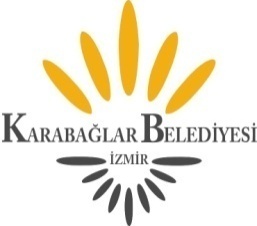 KARABAĞLAR BELEDİYE MECLİSİ